Kansas Department for Aging and Disability Services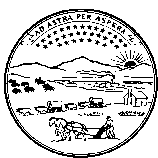 ADRC Information, Referral and Assistance FormDate: Date: Date: CONTACT INFORMATIONCONTACT INFORMATIONCONTACT INFORMATIONCONTACT INFORMATIONCONTACT INFORMATIONCONTACT INFORMATIONCONTACT INFORMATIONCONTACT INFORMATIONCONTACT INFORMATIONCONTACT INFORMATIONCONTACT INFORMATIONCONTACT INFORMATIONCONTACT INFORMATIONCONTACT INFORMATIONCONTACT INFORMATIONCONTACT INFORMATIONCONTACT INFORMATIONCONTACT INFORMATIONCONTACT INFORMATIONCONTACT INFORMATIONCONTACT INFORMATIONCONTACT INFORMATIONCONTACT INFORMATIONCONTACT INFORMATIONCONTACT INFORMATIONCONTACT INFORMATIONCONTACT INFORMATIONCONTACT INFORMATIONCONTACT INFORMATIONCONTACT INFORMATIONCONTACT INFORMATIONCONTACT INFORMATIONCONTACT INFORMATIONCONTACT INFORMATIONCONTACT INFORMATIONFirst Name:First Name:First Name:First Name:First Name:First Name:Last Name:Last Name:Last Name:Last Name:Last Name:Last Name:Age:Age:Street Address:Street Address:Street Address:Street Address:Street Address:Street Address:City:County:County:County:County:County:County:County:State:State:State:Zip:Zip:Zip:Zip:Phone:Phone:E-Mail:E-Mail:E-Mail:E-Mail:E-Mail:Notes:      Notes:      Notes:      Notes:      Notes:      Notes:      Notes:      Notes:      Notes:      Notes:      Notes:      Notes:      Notes:      Notes:      Notes:      Notes:      Notes:      Notes:      Notes:      Notes:      Notes:      Notes:      Notes:      Notes:      Notes:      Notes:      Notes:      Notes:      Notes:      Notes:      Notes:      Notes:      Notes:      Notes:      Notes:      CONTACT CATEGORIESCONTACT CATEGORIESCONTACT CATEGORIESCONTACT CATEGORIESCONTACT CATEGORIESCONTACT CATEGORIESCONTACT CATEGORIESCONTACT CATEGORIESCONTACT CATEGORIESCONTACT CATEGORIESCONTACT CATEGORIESCONTACT CATEGORIESCONTACT CATEGORIESCONTACT CATEGORIESCONTACT CATEGORIESCONTACT CATEGORIESCONTACT CATEGORIESCONTACT CATEGORIESCONTACT CATEGORIESCONTACT CATEGORIESCONTACT CATEGORIESCONTACT CATEGORIESCONTACT CATEGORIESCONTACT CATEGORIESCONTACT CATEGORIESCONTACT CATEGORIESCONTACT CATEGORIESCONTACT CATEGORIESCONTACT CATEGORIESCONTACT CATEGORIESCONTACT CATEGORIESCONTACT CATEGORIESCONTACT CATEGORIESCONTACT CATEGORIESCONTACT CATEGORIESCalls Purpose:Calls Purpose:Calls Purpose:Calls Purpose:Calls Purpose:  Assistance   Assistance   Assistance   Assistance   Assistance   Dropped Call  Dropped Call  Dropped Call  Dropped Call  Dropped Call  Dropped Call  Dropped Call  Dropped Call  Dropped Call  Dropped Call  Hang-Up  Hang-Up  Hang-Up  Hang-Up  Hang-Up  Hang-Up  Information  Information  Information  Information  Information  Referral  Referral  Referral  ReferralCaller Type:Caller Type:Caller Type:Caller Type:  Caregiver  Caregiver  Caregiver  Caregiver  Customer  Customer  Customer  Customer  Customer  Family  Family  Family  Family  Family  Family  Family  Family  Family  Other  Other  Other  Other  Potential  Customer  Potential  Customer  Potential  Customer  Potential  Customer  Professional  Professional  Professional  Professional  ProfessionalNeed Relates To:  Need Relates To:  Need Relates To:  Need Relates To:  Need Relates To:  Need Relates To:  Need Relates To:  Need Relates To:  Need Relates To:  Need Relates To:    Aging  Aging  Aging  Aging  Aging  Aging  Aging  Aging  Aging  Aging  Aging  Aging  Aging  Aging  Aging  Dementia  Dementia  Dementia  Dementia  Dementia  Dementia  Dementia  Dementia  Dementia  Dementia  MR / DD/ ID  MR / DD/ ID  MR / DD/ ID  MR / DD/ ID  MR / DD/ ID  MR / DD/ ID  MR / DD/ ID  MR / DD/ ID  MR / DD/ ID  MR / DD/ ID  Mental Health  Mental Health  Mental Health  Mental Health  Mental Health  Mental Health  Mental Health  Mental Health  Mental Health  Mental Health  Mental Health  Mental Health  Mental Health  Mental Health  Mental Health  Multiple Disabilities  Multiple Disabilities  Multiple Disabilities  Multiple Disabilities  Multiple Disabilities  Multiple Disabilities  Multiple Disabilities  Multiple Disabilities  Multiple Disabilities  Multiple Disabilities  No Disabilities  No Disabilities  No Disabilities  No Disabilities  No Disabilities  No Disabilities  No Disabilities  No Disabilities  No Disabilities  No Disabilities  Physically Disabled  Physically Disabled  Physically Disabled  Physically Disabled  Physically Disabled  Physically Disabled  Physically Disabled  Physically Disabled  Physically Disabled  Physically Disabled  Physically Disabled  Physically Disabled  Physically Disabled  Physically Disabled  Physically Disabled  Traumatic Brain Injury  Traumatic Brain Injury  Traumatic Brain Injury  Traumatic Brain Injury  Traumatic Brain Injury  Traumatic Brain Injury  Traumatic Brain Injury  Traumatic Brain Injury  Traumatic Brain Injury  Traumatic Brain Injury  Unknown  Unknown  Unknown  Unknown  Unknown  Unknown  Unknown  Unknown  Unknown  Unknown  Unspecified Disabilities  Unspecified Disabilities  Unspecified Disabilities  Unspecified Disabilities  Unspecified Disabilities  Unspecified Disabilities  Unspecified Disabilities  Unspecified Disabilities  Unspecified Disabilities  Unspecified Disabilities  Unspecified Disabilities  Unspecified Disabilities  Unspecified Disabilities  Unspecified Disabilities  Unspecified Disabilities  Unspecified Disabilities  Unspecified Disabilities  Unspecified Disabilities  Unspecified Disabilities  Unspecified Disabilities  Unspecified Disabilities  Unspecified Disabilities  Unspecified Disabilities  Unspecified Disabilities  Unspecified DisabilitiesPROGRAM TYPEPROGRAM TYPEPROGRAM TYPEPROGRAM TYPEPROGRAM TYPEPROGRAM TYPEPROGRAM TYPEPROGRAM TYPEPROGRAM TYPEPROGRAM TYPEPROGRAM TYPEPROGRAM TYPEPROGRAM TYPEPROGRAM TYPEPROGRAM TYPEPROGRAM TYPEPROGRAM TYPEPROGRAM TYPEPROGRAM TYPEPROGRAM TYPEPROGRAM TYPEPROGRAM TYPEPROGRAM TYPEPROGRAM TYPEPROGRAM TYPEPROGRAM TYPEPROGRAM TYPEPROGRAM TYPEPROGRAM TYPEPROGRAM TYPEPROGRAM TYPEPROGRAM TYPEPROGRAM TYPEPROGRAM TYPEPROGRAM TYPE  OAA IIIB  OAA IIIB  OAA IIIB  OAA IIIB  OAA IIIB  OAA IIIB  OAA IIIB  OAA II E  OAA II E  OAA II E  OAA II E  OAA II E  OAA II E  OAA II E  OAA II E  Medicaid  Medicaid  Medicaid  Medicaid  Medicaid  Medicaid  Medicaid  Medicaid  Medicaid  Medicaid  Medicaid  Non-Medicaid / Non-OAA  Non-Medicaid / Non-OAA  Non-Medicaid / Non-OAA  Non-Medicaid / Non-OAA  Non-Medicaid / Non-OAA  Non-Medicaid / Non-OAA  Non-Medicaid / Non-OAA  Non-Medicaid / Non-OAA  Non-Medicaid / Non-OAANEEDSNEEDSNEEDSNEEDSNEEDSNEEDSNEEDSNEEDSNEEDSNEEDSNEEDSNEEDSNEEDSNEEDSNEEDSNEEDSNEEDSNEEDSNEEDSNEEDSNEEDSNEEDSNEEDSNEEDSNEEDSNEEDSNEEDSNEEDSNEEDSNEEDSNEEDSNEEDSNEEDSNEEDSNEEDSAs Customer tells their story, mark all of the following major need(s) that apply:As Customer tells their story, mark all of the following major need(s) that apply:As Customer tells their story, mark all of the following major need(s) that apply:As Customer tells their story, mark all of the following major need(s) that apply:As Customer tells their story, mark all of the following major need(s) that apply:As Customer tells their story, mark all of the following major need(s) that apply:As Customer tells their story, mark all of the following major need(s) that apply:As Customer tells their story, mark all of the following major need(s) that apply:As Customer tells their story, mark all of the following major need(s) that apply:As Customer tells their story, mark all of the following major need(s) that apply:As Customer tells their story, mark all of the following major need(s) that apply:As Customer tells their story, mark all of the following major need(s) that apply:As Customer tells their story, mark all of the following major need(s) that apply:As Customer tells their story, mark all of the following major need(s) that apply:As Customer tells their story, mark all of the following major need(s) that apply:As Customer tells their story, mark all of the following major need(s) that apply:As Customer tells their story, mark all of the following major need(s) that apply:As Customer tells their story, mark all of the following major need(s) that apply:As Customer tells their story, mark all of the following major need(s) that apply:As Customer tells their story, mark all of the following major need(s) that apply:As Customer tells their story, mark all of the following major need(s) that apply:As Customer tells their story, mark all of the following major need(s) that apply:As Customer tells their story, mark all of the following major need(s) that apply:As Customer tells their story, mark all of the following major need(s) that apply:As Customer tells their story, mark all of the following major need(s) that apply:As Customer tells their story, mark all of the following major need(s) that apply:As Customer tells their story, mark all of the following major need(s) that apply:As Customer tells their story, mark all of the following major need(s) that apply:As Customer tells their story, mark all of the following major need(s) that apply:As Customer tells their story, mark all of the following major need(s) that apply:As Customer tells their story, mark all of the following major need(s) that apply:As Customer tells their story, mark all of the following major need(s) that apply:As Customer tells their story, mark all of the following major need(s) that apply:As Customer tells their story, mark all of the following major need(s) that apply:As Customer tells their story, mark all of the following major need(s) that apply:  Abuse/Neglect/Exploitation  Abuse/Neglect/Exploitation  Abuse/Neglect/Exploitation  Abuse/Neglect/Exploitation  Abuse/Neglect/Exploitation  Abuse/Neglect/Exploitation  Abuse/Neglect/Exploitation  Abuse/Neglect/Exploitation  Abuse/Neglect/Exploitation  Abuse/Neglect/Exploitation  Abuse/Neglect/Exploitation  Abuse/Neglect/Exploitation  Abuse/Neglect/Exploitation  Abuse/Neglect/Exploitation  Assistive Technology  Assistive Technology  Assistive Technology  Assistive Technology  Assistive Technology  Assistive Technology  Assistive Technology  Assistive Technology  Assistive Technology  Assistive Technology  Assistive Technology  Assistive Technology  Assistive Technology  Assistive Technology  CARE  CARE  CARE  CARE  CARE  CARE  CARE  Caregiver Support  Caregiver Support  Caregiver Support  Caregiver Support  Caregiver Support  Caregiver Support  Caregiver Support  Caregiver Support  Caregiver Support  Caregiver Support  Caregiver Support  Caregiver Support  Caregiver Support  Caregiver Support  Cognitive/Mental Health  Cognitive/Mental Health  Cognitive/Mental Health  Cognitive/Mental Health  Cognitive/Mental Health  Cognitive/Mental Health  Cognitive/Mental Health  Cognitive/Mental Health  Cognitive/Mental Health  Cognitive/Mental Health  Cognitive/Mental Health  Cognitive/Mental Health  Cognitive/Mental Health  Cognitive/Mental Health  Crisis Intervention  Crisis Intervention  Crisis Intervention  Crisis Intervention  Crisis Intervention  Crisis Intervention  Crisis Intervention  Durable Medical Equipment  Durable Medical Equipment  Durable Medical Equipment  Durable Medical Equipment  Durable Medical Equipment  Durable Medical Equipment  Durable Medical Equipment  Durable Medical Equipment  Durable Medical Equipment  Durable Medical Equipment  Durable Medical Equipment  Durable Medical Equipment  Durable Medical Equipment  Durable Medical Equipment  Employment/Ticket to Work  Employment/Ticket to Work  Employment/Ticket to Work  Employment/Ticket to Work  Employment/Ticket to Work  Employment/Ticket to Work  Employment/Ticket to Work  Employment/Ticket to Work  Employment/Ticket to Work  Employment/Ticket to Work  Employment/Ticket to Work  Employment/Ticket to Work  Employment/Ticket to Work  Employment/Ticket to Work  Financial Assistance  Financial Assistance  Financial Assistance  Financial Assistance  Financial Assistance  Financial Assistance  Financial Assistance  Financial Management Service (FMS)  Financial Management Service (FMS)  Financial Management Service (FMS)  Financial Management Service (FMS)  Financial Management Service (FMS)  Financial Management Service (FMS)  Financial Management Service (FMS)  Financial Management Service (FMS)  Financial Management Service (FMS)  Financial Management Service (FMS)  Financial Management Service (FMS)  Financial Management Service (FMS)  Financial Management Service (FMS)  Financial Management Service (FMS)  Hospitalization  Hospitalization  Hospitalization  Hospitalization  Hospitalization  Hospitalization  Hospitalization  Hospitalization  Hospitalization  Hospitalization  Hospitalization  Hospitalization  Hospitalization  Hospitalization  Housing / Supplies  Housing / Supplies  Housing / Supplies  Housing / Supplies  Housing / Supplies  Housing / Supplies  Housing / Supplies  In Home Services  In Home Services  In Home Services  In Home Services  In Home Services  In Home Services  In Home Services  In Home Services  In Home Services  In Home Services  In Home Services  In Home Services  In Home Services  In Home Services  KanCare Mailings  KanCare Mailings  KanCare Mailings  KanCare Mailings  KanCare Mailings  KanCare Mailings  KanCare Mailings  KanCare Mailings  KanCare Mailings  KanCare Mailings  KanCare Mailings  KanCare Mailings  KanCare Mailings  KanCare Mailings  KanCare Options  KanCare Options  KanCare Options  KanCare Options  KanCare Options  KanCare Options  KanCare Options  Legal Assistance  Legal Assistance  Legal Assistance  Legal Assistance  Legal Assistance  Legal Assistance  Legal Assistance  Legal Assistance  Legal Assistance  Legal Assistance  Legal Assistance  Legal Assistance  Legal Assistance  Legal Assistance  Long Term Care Options  Long Term Care Options  Long Term Care Options  Long Term Care Options  Long Term Care Options  Long Term Care Options  Long Term Care Options  Long Term Care Options  Long Term Care Options  Long Term Care Options  Long Term Care Options  Long Term Care Options  Long Term Care Options  Long Term Care Options  Medicaid App. Info.  Medicaid App. Info.  Medicaid App. Info.  Medicaid App. Info.  Medicaid App. Info.  Medicaid App. Info.  Medicaid App. Info.  Medicaid Assistance  Medicaid Assistance  Medicaid Assistance  Medicaid Assistance  Medicaid Assistance  Medicaid Assistance  Medicaid Assistance  Medicaid Assistance  Medicaid Assistance  Medicaid Assistance  Medicaid Assistance  Medicaid Assistance  Medicaid Assistance  Medicaid Assistance  Medicaid Denial  Medicaid Denial  Medicaid Denial  Medicaid Denial  Medicaid Denial  Medicaid Denial  Medicaid Denial  Medicaid Denial  Medicaid Denial  Medicaid Denial  Medicaid Denial  Medicaid Denial  Medicaid Denial  Medicaid Denial  Medicare/SHICK  Medicare/SHICK  Medicare/SHICK  Medicare/SHICK  Medicare/SHICK  Medicare/SHICK  Medicare/SHICK  Medication Management  Medication Management  Medication Management  Medication Management  Medication Management  Medication Management  Medication Management  Medication Management  Medication Management  Medication Management  Medication Management  Medication Management  Medication Management  Medication Management  NF / ACH Placement Options  NF / ACH Placement Options  NF / ACH Placement Options  NF / ACH Placement Options  NF / ACH Placement Options  NF / ACH Placement Options  NF / ACH Placement Options  NF / ACH Placement Options  NF / ACH Placement Options  NF / ACH Placement Options  NF / ACH Placement Options  NF / ACH Placement Options  NF / ACH Placement Options  NF / ACH Placement Options  Nutrition Support  Nutrition Support  Nutrition Support  Nutrition Support  Nutrition Support  Nutrition Support  Nutrition Support  Other  Other  Other  Other  Other  Other  Other  Other  Other  Other  Other  Other  Other  Other  Peer Support  Peer Support  Peer Support  Peer Support  Peer Support  Peer Support  Peer Support  Peer Support  Peer Support  Peer Support  Peer Support  Peer Support  Peer Support  Peer Support  Private Pay Options  Private Pay Options  Private Pay Options  Private Pay Options  Private Pay Options  Private Pay Options  Private Pay Options  Rehabilitation (vision and hearing)  Rehabilitation (vision and hearing)  Rehabilitation (vision and hearing)  Rehabilitation (vision and hearing)  Rehabilitation (vision and hearing)  Rehabilitation (vision and hearing)  Rehabilitation (vision and hearing)  Rehabilitation (vision and hearing)  Rehabilitation (vision and hearing)  Rehabilitation (vision and hearing)  Rehabilitation (vision and hearing)  Rehabilitation (vision and hearing)  Rehabilitation (vision and hearing)  Rehabilitation (vision and hearing)  Respite  Respite  Respite  Respite  Respite  Respite  Respite  Respite  Respite  Respite  Respite  Respite  Respite  Respite  Substance Abuse  Substance Abuse  Substance Abuse  Substance Abuse  Substance Abuse  Substance Abuse  Substance Abuse  Transportation  Transportation  Transportation  Transportation  Transportation  Transportation  Transportation  Transportation  Transportation  Transportation  Transportation  Transportation  Transportation  Transportation  Transition  Transition  Transition  Transition  Transition  Transition  Transition  Transition  Transition  Transition  Transition  Transition  Transition  Transition  Veteran's Services  Veteran's Services  Veteran's Services  Veteran's Services  Veteran's Services  Veteran's Services  Veteran's ServicesDuring caller's identification of needs, did any of the following issues arise?(These are not questions to be asked, but rather themes to listen for as the client tells their story.)During caller's identification of needs, did any of the following issues arise?(These are not questions to be asked, but rather themes to listen for as the client tells their story.)During caller's identification of needs, did any of the following issues arise?(These are not questions to be asked, but rather themes to listen for as the client tells their story.)During caller's identification of needs, did any of the following issues arise?(These are not questions to be asked, but rather themes to listen for as the client tells their story.)During caller's identification of needs, did any of the following issues arise?(These are not questions to be asked, but rather themes to listen for as the client tells their story.)During caller's identification of needs, did any of the following issues arise?(These are not questions to be asked, but rather themes to listen for as the client tells their story.)During caller's identification of needs, did any of the following issues arise?(These are not questions to be asked, but rather themes to listen for as the client tells their story.)During caller's identification of needs, did any of the following issues arise?(These are not questions to be asked, but rather themes to listen for as the client tells their story.)During caller's identification of needs, did any of the following issues arise?(These are not questions to be asked, but rather themes to listen for as the client tells their story.)During caller's identification of needs, did any of the following issues arise?(These are not questions to be asked, but rather themes to listen for as the client tells their story.)During caller's identification of needs, did any of the following issues arise?(These are not questions to be asked, but rather themes to listen for as the client tells their story.)During caller's identification of needs, did any of the following issues arise?(These are not questions to be asked, but rather themes to listen for as the client tells their story.)During caller's identification of needs, did any of the following issues arise?(These are not questions to be asked, but rather themes to listen for as the client tells their story.)During caller's identification of needs, did any of the following issues arise?(These are not questions to be asked, but rather themes to listen for as the client tells their story.)During caller's identification of needs, did any of the following issues arise?(These are not questions to be asked, but rather themes to listen for as the client tells their story.)During caller's identification of needs, did any of the following issues arise?(These are not questions to be asked, but rather themes to listen for as the client tells their story.)During caller's identification of needs, did any of the following issues arise?(These are not questions to be asked, but rather themes to listen for as the client tells their story.)During caller's identification of needs, did any of the following issues arise?(These are not questions to be asked, but rather themes to listen for as the client tells their story.)During caller's identification of needs, did any of the following issues arise?(These are not questions to be asked, but rather themes to listen for as the client tells their story.)During caller's identification of needs, did any of the following issues arise?(These are not questions to be asked, but rather themes to listen for as the client tells their story.)During caller's identification of needs, did any of the following issues arise?(These are not questions to be asked, but rather themes to listen for as the client tells their story.)During caller's identification of needs, did any of the following issues arise?(These are not questions to be asked, but rather themes to listen for as the client tells their story.)During caller's identification of needs, did any of the following issues arise?(These are not questions to be asked, but rather themes to listen for as the client tells their story.)During caller's identification of needs, did any of the following issues arise?(These are not questions to be asked, but rather themes to listen for as the client tells their story.)During caller's identification of needs, did any of the following issues arise?(These are not questions to be asked, but rather themes to listen for as the client tells their story.)During caller's identification of needs, did any of the following issues arise?(These are not questions to be asked, but rather themes to listen for as the client tells their story.)During caller's identification of needs, did any of the following issues arise?(These are not questions to be asked, but rather themes to listen for as the client tells their story.)During caller's identification of needs, did any of the following issues arise?(These are not questions to be asked, but rather themes to listen for as the client tells their story.)During caller's identification of needs, did any of the following issues arise?(These are not questions to be asked, but rather themes to listen for as the client tells their story.)During caller's identification of needs, did any of the following issues arise?(These are not questions to be asked, but rather themes to listen for as the client tells their story.)During caller's identification of needs, did any of the following issues arise?(These are not questions to be asked, but rather themes to listen for as the client tells their story.)During caller's identification of needs, did any of the following issues arise?(These are not questions to be asked, but rather themes to listen for as the client tells their story.)During caller's identification of needs, did any of the following issues arise?(These are not questions to be asked, but rather themes to listen for as the client tells their story.)During caller's identification of needs, did any of the following issues arise?(These are not questions to be asked, but rather themes to listen for as the client tells their story.)During caller's identification of needs, did any of the following issues arise?(These are not questions to be asked, but rather themes to listen for as the client tells their story.)  Abuse, Neglect, Exploitation  Abuse, Neglect, Exploitation  Abuse, Neglect, Exploitation  Abuse, Neglect, Exploitation  Abuse, Neglect, Exploitation  Abuse, Neglect, Exploitation  Abuse, Neglect, Exploitation  Abuse, Neglect, Exploitation  Abuse, Neglect, Exploitation  Abuse, Neglect, Exploitation  Abuse, Neglect, Exploitation  Abuse, Neglect, Exploitation  Abuse, Neglect, Exploitation  Abuse, Neglect, Exploitation  Abuse, Neglect, Exploitation  Abuse, Neglect, Exploitation  Abuse, Neglect, Exploitation  Abuse, Neglect, Exploitation  Abuse, Neglect, Exploitation  Change in Living Arrangement  Change in Living Arrangement  Change in Living Arrangement  Change in Living Arrangement  Change in Living Arrangement  Change in Living Arrangement  Change in Living Arrangement  Change in Living Arrangement  Change in Living Arrangement  Change in Living Arrangement  Change in Living Arrangement  Change in Living Arrangement  Change in Living Arrangement  Change in Living Arrangement  Change in Living Arrangement  Change in Living Arrangement  Complex / unstable Medical or Mental Health  Complex / unstable Medical or Mental Health  Complex / unstable Medical or Mental Health  Complex / unstable Medical or Mental Health  Complex / unstable Medical or Mental Health  Complex / unstable Medical or Mental Health  Complex / unstable Medical or Mental Health  Complex / unstable Medical or Mental Health  Complex / unstable Medical or Mental Health  Complex / unstable Medical or Mental Health  Complex / unstable Medical or Mental Health  Complex / unstable Medical or Mental Health  Complex / unstable Medical or Mental Health  Complex / unstable Medical or Mental Health  Complex / unstable Medical or Mental Health  Complex / unstable Medical or Mental Health  Complex / unstable Medical or Mental Health  Complex / unstable Medical or Mental Health  Complex / unstable Medical or Mental Health  Dementia / Confusion / Cognitive Impairment  Dementia / Confusion / Cognitive Impairment  Dementia / Confusion / Cognitive Impairment  Dementia / Confusion / Cognitive Impairment  Dementia / Confusion / Cognitive Impairment  Dementia / Confusion / Cognitive Impairment  Dementia / Confusion / Cognitive Impairment  Dementia / Confusion / Cognitive Impairment  Dementia / Confusion / Cognitive Impairment  Dementia / Confusion / Cognitive Impairment  Dementia / Confusion / Cognitive Impairment  Dementia / Confusion / Cognitive Impairment  Dementia / Confusion / Cognitive Impairment  Dementia / Confusion / Cognitive Impairment  Dementia / Confusion / Cognitive Impairment  Dementia / Confusion / Cognitive Impairment  History of Falls  History of Falls  History of Falls  History of Falls  History of Falls  History of Falls  History of Falls  History of Falls  History of Falls  History of Falls  History of Falls  History of Falls  History of Falls  History of Falls  History of Falls  History of Falls  History of Falls  History of Falls  History of Falls  Hospitalization(s) or Nursing Home(s) stays  Hospitalization(s) or Nursing Home(s) stays  Hospitalization(s) or Nursing Home(s) stays  Hospitalization(s) or Nursing Home(s) stays  Hospitalization(s) or Nursing Home(s) stays  Hospitalization(s) or Nursing Home(s) stays  Hospitalization(s) or Nursing Home(s) stays  Hospitalization(s) or Nursing Home(s) stays  Hospitalization(s) or Nursing Home(s) stays  Hospitalization(s) or Nursing Home(s) stays  Hospitalization(s) or Nursing Home(s) stays  Hospitalization(s) or Nursing Home(s) stays  Hospitalization(s) or Nursing Home(s) stays  Hospitalization(s) or Nursing Home(s) stays  Hospitalization(s) or Nursing Home(s) stays  Hospitalization(s) or Nursing Home(s) stays  Limited Finances  Limited Finances  Limited Finances  Limited Finances  Limited Finances  Limited Finances  Limited Finances  Limited Finances  Limited Finances  Limited Finances  Limited Finances  Limited Finances  Limited Finances  Limited Finances  Limited Finances  Limited Finances  Limited Finances  Limited Finances  Limited Finances  Limited Informal Supports  Limited Informal Supports  Limited Informal Supports  Limited Informal Supports  Limited Informal Supports  Limited Informal Supports  Limited Informal Supports  Limited Informal Supports  Limited Informal Supports  Limited Informal Supports  Limited Informal Supports  Limited Informal Supports  Limited Informal Supports  Limited Informal Supports  Limited Informal Supports  Limited Informal Supports  Medication Management  Medication Management  Medication Management  Medication Management  Medication Management  Medication Management  Medication Management  Medication Management  Medication Management  Medication Management  Medication Management  Medication Management  Medication Management  Medication Management  Medication Management  Medication Management  Medication Management  Medication Management  Medication Management  On Waiting List for Public Services  On Waiting List for Public Services  On Waiting List for Public Services  On Waiting List for Public Services  On Waiting List for Public Services  On Waiting List for Public Services  On Waiting List for Public Services  On Waiting List for Public Services  On Waiting List for Public Services  On Waiting List for Public Services  On Waiting List for Public Services  On Waiting List for Public Services  On Waiting List for Public Services  On Waiting List for Public Services  On Waiting List for Public Services  On Waiting List for Public Services  Situational Changes/Caregiver  Situational Changes/Caregiver  Situational Changes/Caregiver  Situational Changes/Caregiver  Situational Changes/Caregiver  Situational Changes/Caregiver  Situational Changes/Caregiver  Situational Changes/Caregiver  Situational Changes/Caregiver  Situational Changes/Caregiver  Situational Changes/Caregiver  Situational Changes/Caregiver  Situational Changes/Caregiver  Situational Changes/Caregiver  Situational Changes/Caregiver  Situational Changes/Caregiver  Situational Changes/Caregiver  Situational Changes/Caregiver  Situational Changes/CaregiverCONTACT RESOLUTIONCONTACT RESOLUTIONCONTACT RESOLUTIONCONTACT RESOLUTIONCONTACT RESOLUTIONCONTACT RESOLUTIONCONTACT RESOLUTIONCONTACT RESOLUTIONCONTACT RESOLUTIONCONTACT RESOLUTIONCONTACT RESOLUTIONCONTACT RESOLUTIONCONTACT RESOLUTIONCONTACT RESOLUTIONCONTACT RESOLUTIONCONTACT RESOLUTIONCONTACT RESOLUTIONCONTACT RESOLUTIONCONTACT RESOLUTIONCONTACT RESOLUTIONCONTACT RESOLUTIONCONTACT RESOLUTIONCONTACT RESOLUTIONCONTACT RESOLUTIONCONTACT RESOLUTIONCONTACT RESOLUTIONCONTACT RESOLUTIONCONTACT RESOLUTIONCONTACT RESOLUTIONCONTACT RESOLUTIONCONTACT RESOLUTIONCONTACT RESOLUTIONCONTACT RESOLUTIONCONTACT RESOLUTIONCONTACT RESOLUTIONAfter completing call, mark any of the following major referral(s) categories that apply:After completing call, mark any of the following major referral(s) categories that apply:After completing call, mark any of the following major referral(s) categories that apply:After completing call, mark any of the following major referral(s) categories that apply:After completing call, mark any of the following major referral(s) categories that apply:After completing call, mark any of the following major referral(s) categories that apply:After completing call, mark any of the following major referral(s) categories that apply:After completing call, mark any of the following major referral(s) categories that apply:After completing call, mark any of the following major referral(s) categories that apply:After completing call, mark any of the following major referral(s) categories that apply:After completing call, mark any of the following major referral(s) categories that apply:After completing call, mark any of the following major referral(s) categories that apply:After completing call, mark any of the following major referral(s) categories that apply:After completing call, mark any of the following major referral(s) categories that apply:After completing call, mark any of the following major referral(s) categories that apply:After completing call, mark any of the following major referral(s) categories that apply:After completing call, mark any of the following major referral(s) categories that apply:After completing call, mark any of the following major referral(s) categories that apply:After completing call, mark any of the following major referral(s) categories that apply:After completing call, mark any of the following major referral(s) categories that apply:After completing call, mark any of the following major referral(s) categories that apply:After completing call, mark any of the following major referral(s) categories that apply:After completing call, mark any of the following major referral(s) categories that apply:After completing call, mark any of the following major referral(s) categories that apply:After completing call, mark any of the following major referral(s) categories that apply:After completing call, mark any of the following major referral(s) categories that apply:After completing call, mark any of the following major referral(s) categories that apply:After completing call, mark any of the following major referral(s) categories that apply:After completing call, mark any of the following major referral(s) categories that apply:After completing call, mark any of the following major referral(s) categories that apply:After completing call, mark any of the following major referral(s) categories that apply:After completing call, mark any of the following major referral(s) categories that apply:After completing call, mark any of the following major referral(s) categories that apply:After completing call, mark any of the following major referral(s) categories that apply:After completing call, mark any of the following major referral(s) categories that apply:  Crisis Intervention  Crisis Intervention  Crisis Intervention  Crisis Intervention  Crisis Intervention  Crisis Intervention  Crisis Intervention  Crisis Intervention  Crisis Intervention  KanCare  KanCare  KanCare  KanCare  KanCare  KanCare  KanCare  KanCare  KanCare  KanCare  KanCare  KanCare  KanCare  KanCare  KanCare  KanCare  Local AAA  Local AAA  Local AAA  Local AAA  Local AAA  Local AAA  Local AAA  Local AAA  Local AAA  Local AAA  Local CDDO  Local CDDO  Local CDDO  Local CDDO  Local CDDO  Local CDDO  Local CDDO  Local CDDO  Local CDDO  Local CIL  Local CIL  Local CIL  Local CIL  Local CIL  Local CIL  Local CIL  Local CIL  Local CIL  Local CIL  Local CIL  Local CIL  Local CIL  Local CIL  Local CIL  Local CIL  Local CMHC  Local CMHC  Local CMHC  Local CMHC  Local CMHC  Local CMHC  Local CMHC  Local CMHC  Local CMHC  Local CMHC  No Referral  No Referral  No Referral  No Referral  No Referral  No Referral  No Referral  No Referral  No Referral  Public Funded Program (includes Medicaid)  Public Funded Program (includes Medicaid)  Public Funded Program (includes Medicaid)  Public Funded Program (includes Medicaid)  Public Funded Program (includes Medicaid)  Public Funded Program (includes Medicaid)  Public Funded Program (includes Medicaid)  Public Funded Program (includes Medicaid)  Public Funded Program (includes Medicaid)  Public Funded Program (includes Medicaid)  Public Funded Program (includes Medicaid)  Public Funded Program (includes Medicaid)  Public Funded Program (includes Medicaid)  Public Funded Program (includes Medicaid)  Public Funded Program (includes Medicaid)  Public Funded Program (includes Medicaid)  Specific Community Service(s)  Specific Community Service(s)  Specific Community Service(s)  Specific Community Service(s)  Specific Community Service(s)  Specific Community Service(s)  Specific Community Service(s)  Specific Community Service(s)  Specific Community Service(s)  Specific Community Service(s)Referred for Options Counseling To:Referred for Options Counseling To:Referred for Options Counseling To:Referred for Options Counseling To:Referred for Options Counseling To:Referred for Options Counseling To:Referred for Options Counseling To:Referred for Options Counseling To:Referred for Options Counseling To:Referred for Options Counseling To:Referred for Options Counseling To:Referred for Options Counseling To: